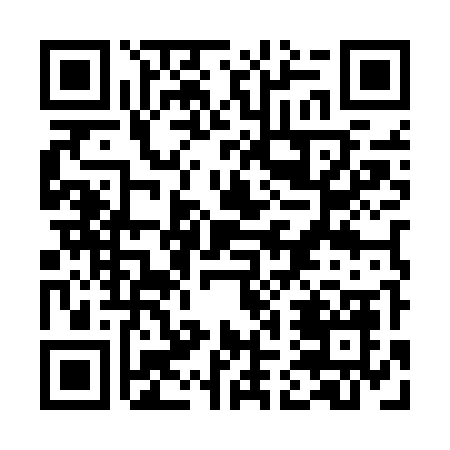 Prayer times for Barca d'Alva, PortugalMon 1 Apr 2024 - Tue 30 Apr 2024High Latitude Method: Angle Based RulePrayer Calculation Method: Muslim World LeagueAsar Calculation Method: HanafiPrayer times provided by https://www.salahtimes.comDateDayFajrSunriseDhuhrAsrMaghribIsha1Mon5:367:111:316:017:539:222Tue5:347:091:316:027:549:233Wed5:327:071:316:037:559:254Thu5:307:061:316:037:569:265Fri5:287:041:306:047:579:276Sat5:267:021:306:057:589:297Sun5:257:011:306:067:599:308Mon5:236:591:296:068:019:319Tue5:216:571:296:078:029:3310Wed5:196:561:296:088:039:3411Thu5:176:541:296:088:049:3512Fri5:156:531:286:098:059:3713Sat5:136:511:286:108:069:3814Sun5:116:501:286:108:079:4015Mon5:096:481:286:118:089:4116Tue5:076:471:276:128:099:4217Wed5:056:451:276:128:109:4418Thu5:036:431:276:138:119:4519Fri5:026:421:276:138:129:4720Sat5:006:401:276:148:139:4821Sun4:586:391:266:158:149:5022Mon4:566:381:266:158:159:5123Tue4:546:361:266:168:169:5224Wed4:526:351:266:178:189:5425Thu4:506:331:266:178:199:5526Fri4:486:321:256:188:209:5727Sat4:476:311:256:188:219:5828Sun4:456:291:256:198:2210:0029Mon4:436:281:256:208:2310:0130Tue4:416:271:256:208:2410:03